Landgraf-Leuchtenberg-Realschule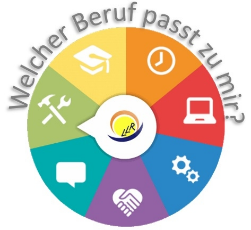 Staatliche Realschule OsterhofenBeschreibung der Praktikumsstelle:Beschreibung der Praktikumsstelle:FirmennameRechtsformFirmenadresseTelefonnummerTelefaxE-mailInternet/HomepageName des BetreuersZweck des UnternehmensGründungMitarbeiterzahlAusbildungsberufeAbteilungenStandorteStandortfaktorenBetriebliche MitbestimmungAbsatzgebiete/Kundenkreis